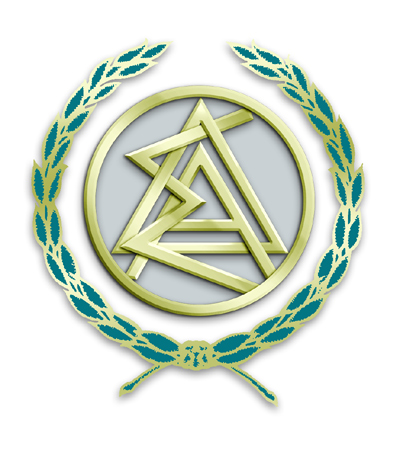 ΔΙΚΗΓΟΡΙΚΟΣ ΣΥΛΛΟΓΟΣ ΑΘΗΝΩΝ                                                                          ΑΙΤΗΣΗ Όνομα:Επώνυμο:                Διεύθυνση:Τηλέφωνο:ΑΜ.ΔΣΑ:Email:Α. Επιθυμώ να παρακολουθήσω  το TRALIM on line event της Ιταλίας (3 Φεβρουαρίου 2021)   Β. Επιθυμώ να παρακολουθήσω  το TRALIM on line event της Ισπανίας (4 Φεβρουαρίου 2021)    Γ.  Επιθυμώ να παρακολουθήσω και τα 2 TRALIM on line events  (Iσπανίας και Ιταλίας)Ημερομηνία:                Ο αιτών/η αιτούσα,